Pengawas ujian memasuki ruangan sebelum pelaksanaan ujian di mulai.Pengawas ujian memerintahkan peserta ujian memasuki ruangan dan menepati kursi yang telah disediakan.Semua barang-barang yang tidak diperlukan dalam ujian disimpan di bawah kursi peserta ujian.Pengawas ujian membagi soal dan  lembar jawaban kepada seluruh   peserta ujian dengan posisi tertutup.Setelah semua peserta ujian mendapatkan naskah ujian, pengawas ujian menyampaikan kepada peserta ujian bahwa ujian sudah dapat dikerjakan.Peserta ujian dilarang keras berdiskusi dengan peserta lain termasuk saling meminjamkan alat tulis menulis selama ujian berlangsung dan membawa Hand Phone.Peserta ujian yang telah selesai mengerjakan soal dapat meninggalkan ruangan dengan  menyerahkan kertaskerja/lembaran jawaban kepada pengawas ujian.Pengawas ujian menyampaikan peringatan bahwa ujian akan berakhir 15 menit sebelum ujian berakhir.Setelah waktu ujianberakhir, peserta ujian menyerahkan lembar jawaban kepada pengawas ujian.Pengawas ujian menyusun lembar soal dan mencocokan dengan daftar hadir peserta ujian.Jika ada peserta yang melanggar aturan ujian atau tidak menyetor lembar jawaban, maka pengawas membuat berita acara pelaksanaanujian UTS/UAS.Pengawas menyetor hasil ujian dan berita acara (jikaada) kepada dosen pengampu matakuliah bersangkutan.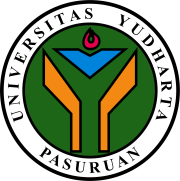 INSTRUKSI KERJAUJIAN SEMETERTAHUN AKADEMIK 2018/2019Form 2UNIVERSITAS YUDHARTA PASURUAN2 April 2018